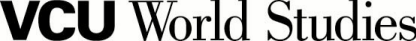 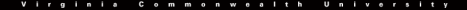 Internship Agreement Please print this form out, complete, sign, and obtain a signature (electronic excepted) from your internship supervisor to be. It should be uploaded as part of the Internship Application. To be completed by the Intern: Student’s Name: ___________________________________________ V#: _____________________ Semester for this Internship: Fall Spring Summer Year___________ Number of credits desired (1-3): __________________ 40 hours = 1 credit. Internship Information. To be completed by the Supervisor: Name of the Organization: ____________________________________________________________ Organization’s Website: _______________________________________________________________ Supervisor’s Name: __________________________________________________________________ Supervisor’s Email: ____________________________________ Phone: _______________________ Date Internship is to begin: _________________________ End: ______________________________ Total weeks intern will be working: ___________________ Hours per week: ____________________ Proposed weekly schedule for intern: ___________________________________________________ *Intern’s Position and Responsibilities (Please be explicit): __________________________________ ___________________________________________________________________________________ ___________________________________________________________________________________ ___________________________________________________________________________________ ___________________________________________________________________________________ ___________________________________________________________________________________ Supervisors: Please see reverse for a summary of the requirements for interns and the responsibilities for supervisors. By signing below, you are agreeing to work with this intern for the semester indicated. Please keep a copy of this agreement for your records. ____________________________________________________________________________ Student Intern Date ____________________________________________________________________________ Internship Supervisor DateOutline of Intern’s Responsibilities (for complete details, please see the Course Syllabus): ● Students must at all times conduct themselves in a professional manner (Dress, speech, etc.). ● Keep a Log of hours, signed weekly by the supervisor. ● Keep a weekly Journal of activities. ● Maintain a good working relationship and communication with field supervisor and internship coordinator. ● Schedule a site and/or office visit with the internship coordinator, if requested. ● Write the Organization Report and submit the Midterm Portfolio with a copy of the log of hours and journal by the due date. ● Write the Reflective Essay documenting the learning experience within a broader context and submit the Final Portfolio with the original log of hours and journal by the due date. ● Ask the supervisor to complete the Intern Evaluation by the final due date. Responsibilities of the Internship Supervisor: ● Sign this Internship Contract, indicating you have read and understand the responsibilities expected of you and the student. ● Set clear job responsibilities and expectations for the intern, and coordinate scheduling with him or her. ● With the intern, keep track of the intern’s hours logged and sign the log sheet weekly. ● Guide the intern in researching a brief history of the agency for the Organization Report, selecting appropriate sources. ● Complete an Intern Evaluation of the intern’s performance by the final due date. This evaluation will be considered in determining the student’s final grade for the course. ● Write a letter of recommendation for the intern. (optional). If you have any questions or concerns, please contact your respective program Internship Liaison. World Studies Internship Liaisons: 
ANTH - Bernard Means INTL - Mayda Topoushian FRLG - RELS - Jon Waybright SETI - Patricia Michelsen-King 